三亚中心医院（海南省第三人民医院）医院简介椰梦长廊，白鹭飞处。三亚中心医院(海南省第三人民医院)有着六十年余建院史，琼南最早的综合性三甲医院，是三亚市政府直属的一家集医疗、教学、科研、预防、保健、康复于一体的大型综合性、非营利性三级甲等公立医院。国家高级胸痛中心、卒中中心，海南省南部疑难重症诊疗中心，危重症孕产妇救治中心，危重症新生儿救治中心，感染性疾病重点救治医院、南部重大传染病定点救治医院、省市新冠肺炎救治医院。服务范围辐射琼南二市五县，为琼南 400 多万常住人口及每年近 2千万人次的过境游客提供优质医疗服务。现有职工1729人，博士研究生17人（博士后3人）、硕士研究生171人，高级职称277人。省C类（领军）人才1人，省D类（拔尖）人才31人，其他高层次人才228人。医院现有引进人才51人，其中省“好医生”12人，本院引才19人，柔性引才20人。国务院特贴专家、省政府特贴专家、十百千卫生人才、省优专家、市优专家、“千人专项”、“南海系列”人才、“515人才工程”、“西部之光访问学者”17人。招聘岗位人才待遇全日制医疗专业博士学位研究生到院后给予安家费、博士津贴及科研经费支持共计40万元，详情面议，引进和培养环节归入医院高质量发展示范项目保障。非全日制医疗专业博士学位研究生到院后给予安家费、博士津贴及科研经费支持共计30万元，详情面议，引进和培养环节归入医院高质量发展示范项目保障。四证合一硕士研究生(学历证、学位证、医师资格证、规培合格证)到院后给予10万元安家费等，引进和培养环节归入医院高质量发展示范项目保障。其他类被聘用人员享受本院同类人员同等待遇。安家费、博士津贴及科研经费支持等高质量发展示范项目保障经费发放形式均以入职后双方签订协议为准。招聘报名相关事项招聘公告及相关事项详见“三亚中心医院（海南省第三人民医院）”官方网站(http://www.hndsrmyy.com/)及“三亚中心医院（海南省第三人民医院）”微信公众号。联系人：何老师、古老师、张老师联系电话：0898-38225604/0898-38225889医院地址：海南省三亚市解放路1154号科室岗位类别人数学历学位需求专业其他条件儿科专技1研究生博士临床医学、儿科学从事儿科专业研究工作新生儿科专技1研究生博士临床医学、儿科学从事儿科、新生儿科专业研究工作妇产科专技1研究生博士临床医学、妇产科学从事妇科肿瘤、产科重症专业研究工作呼吸与危重症医学科专技1研究生博士临床医学、内科学从事呼吸内科专业研究工作内分泌科专技1研究生博士临床医学（内分泌科方向）、内科学（内分泌科方向）从事内分泌专业研究工作神经内科专技1研究生博士临床医学（神经病学方向）、神经病学从事神经病学专业研究工作睡眠医学科专技1研究生博士临床医学、内科学、神经病学、精神病与精神卫生学从事睡眠医学、呼吸病学、精神病学、神经病学专业研究工作消化内科专技1研究生博士临床医学、内科学从事消化系统专业研究工作肿瘤科专技1研究生博士临床医学、内科学从事肿瘤专业研究工作重症医学科专技1研究生博士临床医学、内科学、急诊医学、重症医学从事重症、内科专业研究工作耳鼻咽喉头颈外科专技1研究生博士临床医学、耳鼻咽喉科学、生物化学与分子生物学从事耳鼻咽喉头颈外科或变态反应专业研究工作骨科专技1研究生博士临床医学、外科学（骨科方向）从事骨科学、骨关节科专业研究工作口腔科专技1研究生博士口腔医学从事口腔医学专业研究工作甲状腺乳腺外科专技1研究生博士临床医学、外科学（乳腺外科方向）从事甲状腺、乳腺专业研究工作泌尿外科专技1研究生博士临床医学、外科学从事泌尿外科专业研究工作科室岗位类别人数学历学位需求专业其他条件普胸外科专技1研究生博士临床医学（胸外科方向）、外科学（胸外科方向）从事心胸外科专业研究工作神经外科专技1研究生博士临床医学（神经外科方向）、外科学（神经外科方向）从事神经外科专业研究工作生殖医学科专技1研究生博士临床医学、遗传学从事医学遗传、生物遗传专业研究工作疼痛医学科专技1研究生博士临床医学、外科学从事骨科、骨关节专业研究工作胃肠外科专技1研究生博士临床医学、外科学（普通外科、胃肠外科方向）从事普通外科专业研究工作放射科专技1研究生博士临床医学、影像医学与核医学、放射医学从事放射医学、核医学专业研究工作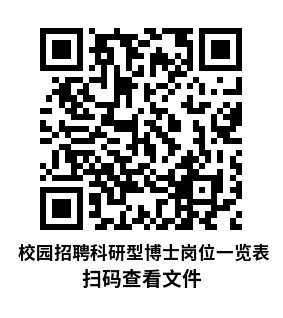 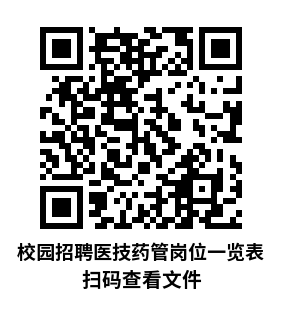 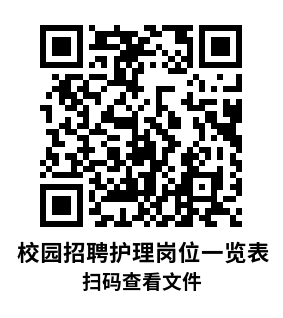 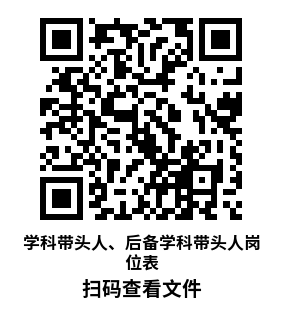 备注：临床型博士不受岗位限制备注：临床型博士不受岗位限制备注：临床型博士不受岗位限制备注：临床型博士不受岗位限制备注：临床型博士不受岗位限制备注：临床型博士不受岗位限制备注：临床型博士不受岗位限制